СТАНДАРТНАЯ ОПЕРАЦИОННАЯ КАРТАСТАНДАРТНАЯ ОПЕРАЦИОННАЯ КАРТАСТАНДАРТНАЯ ОПЕРАЦИОННАЯ КАРТАСТАНДАРТНАЯ ОПЕРАЦИОННАЯ КАРТАСТАНДАРТНАЯ ОПЕРАЦИОННАЯ КАРТАЛистЛистовСТАНДАРТНАЯ ОПЕРАЦИОННАЯ КАРТАСТАНДАРТНАЯ ОПЕРАЦИОННАЯ КАРТАСТАНДАРТНАЯ ОПЕРАЦИОННАЯ КАРТАСТАНДАРТНАЯ ОПЕРАЦИОННАЯ КАРТАСТАНДАРТНАЯ ОПЕРАЦИОННАЯ КАРТА1Разработал:Филиал АО «Энергомера» «Энергомера Инжиниринг»Обозначение документаОбозначение документаИзм.Проверил:Филиал АО «Энергомера» «Энергомера Инжиниринг»КЭ-СОК-ПА3-25КЭ-СОК-ПА3-250Наименование картыНаименование картыНаименование картыУтвердил:Конфигурирование УСПД СЕ 805 для технологии SPLITКонфигурирование УСПД СЕ 805 для технологии SPLITКонфигурирование УСПД СЕ 805 для технологии SPLITКонфигурирование УСПД СЕ 805 для технологии SPLITЛогика действийЛогика действийЛогика действийИллюстрации и схематические пояснения Иллюстрации и схематические пояснения Иллюстрации и схематические пояснения Иллюстрации и схематические пояснения В общих параметрах СЕ805 в параметрах интерфейса на котором подключен модем указать скорость модема, может быть два варианта 9600 или 115200. Время операции – 10 секВ общих параметрах СЕ805 в параметрах интерфейса на котором подключен модем указать скорость модема, может быть два варианта 9600 или 115200. Время операции – 10 секВ общих параметрах СЕ805 в параметрах интерфейса на котором подключен модем указать скорость модема, может быть два варианта 9600 или 115200. Время операции – 10 сек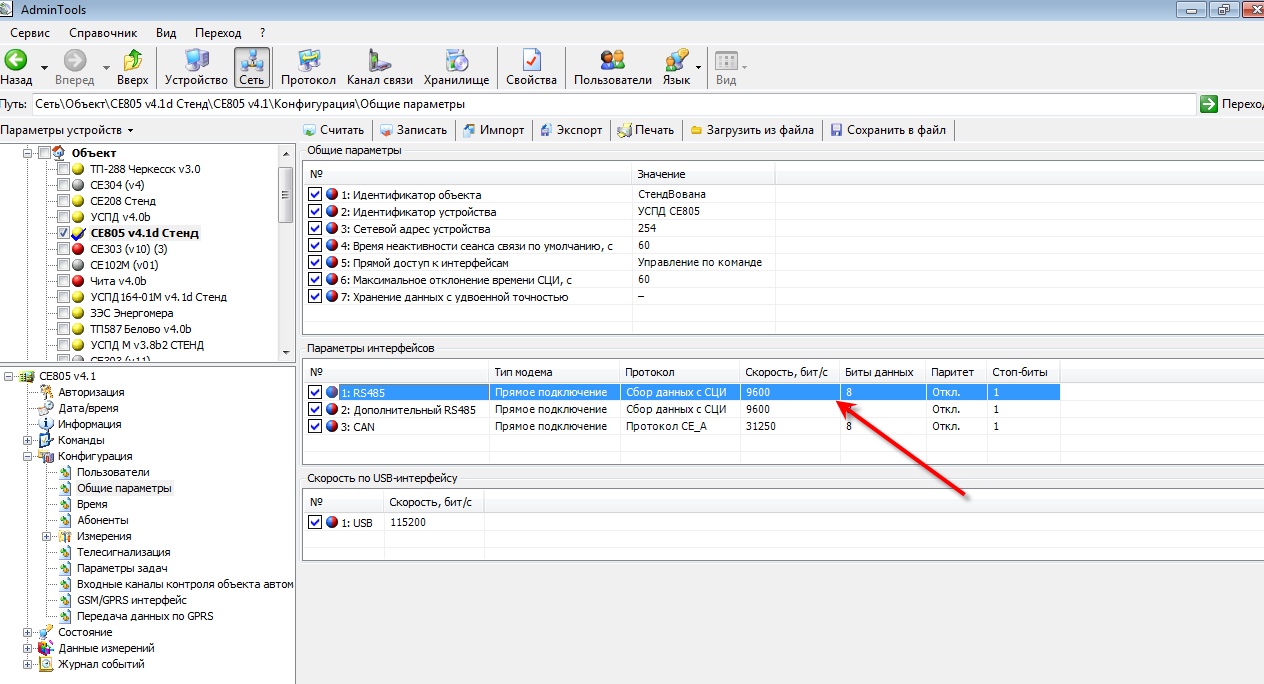 В командах при открытии прямого доступа выставить значение межбайтового интервала 300 мсВремя операции – 10 секВ командах при открытии прямого доступа выставить значение межбайтового интервала 300 мсВремя операции – 10 секВ командах при открытии прямого доступа выставить значение межбайтового интервала 300 мсВремя операции – 10 сек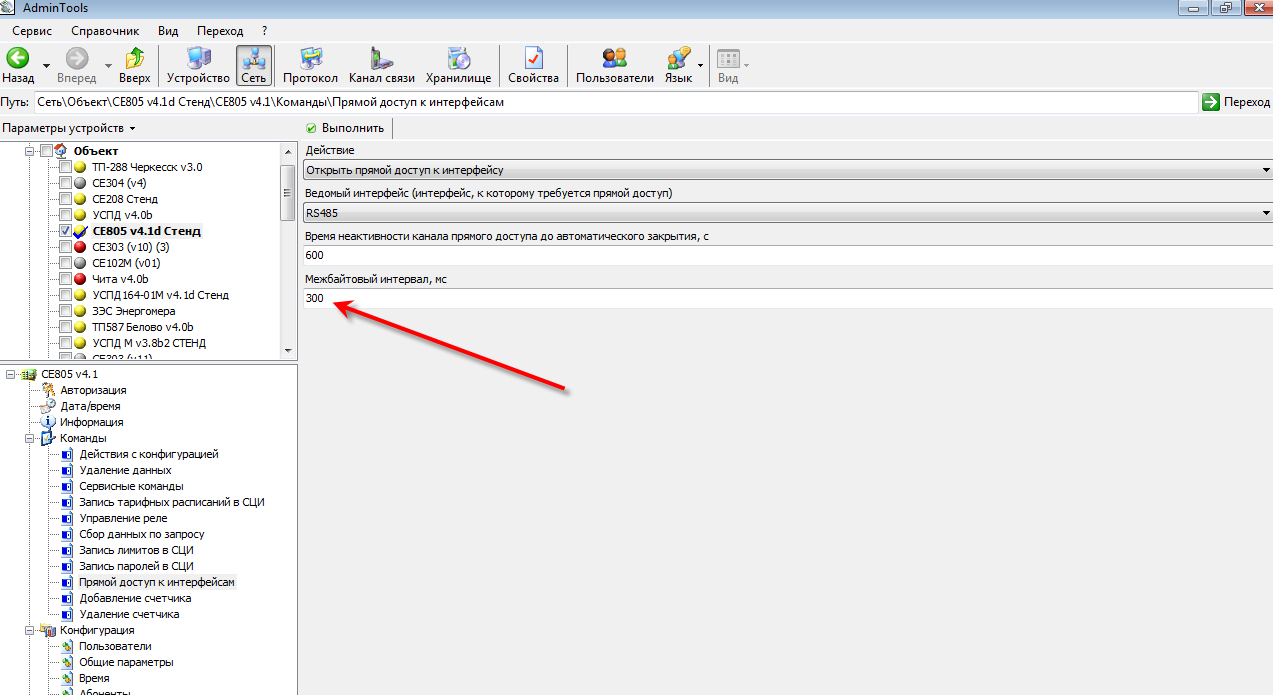 Для выбранного СЕ208 указать идентификатор счетчика и использовать канал связи «Радиомодем СЕ831С1.03». Пример на скриншотеВремя операции – 20 секДля выбранного СЕ208 указать идентификатор счетчика и использовать канал связи «Радиомодем СЕ831С1.03». Пример на скриншотеВремя операции – 20 секДля выбранного СЕ208 указать идентификатор счетчика и использовать канал связи «Радиомодем СЕ831С1.03». Пример на скриншотеВремя операции – 20 сек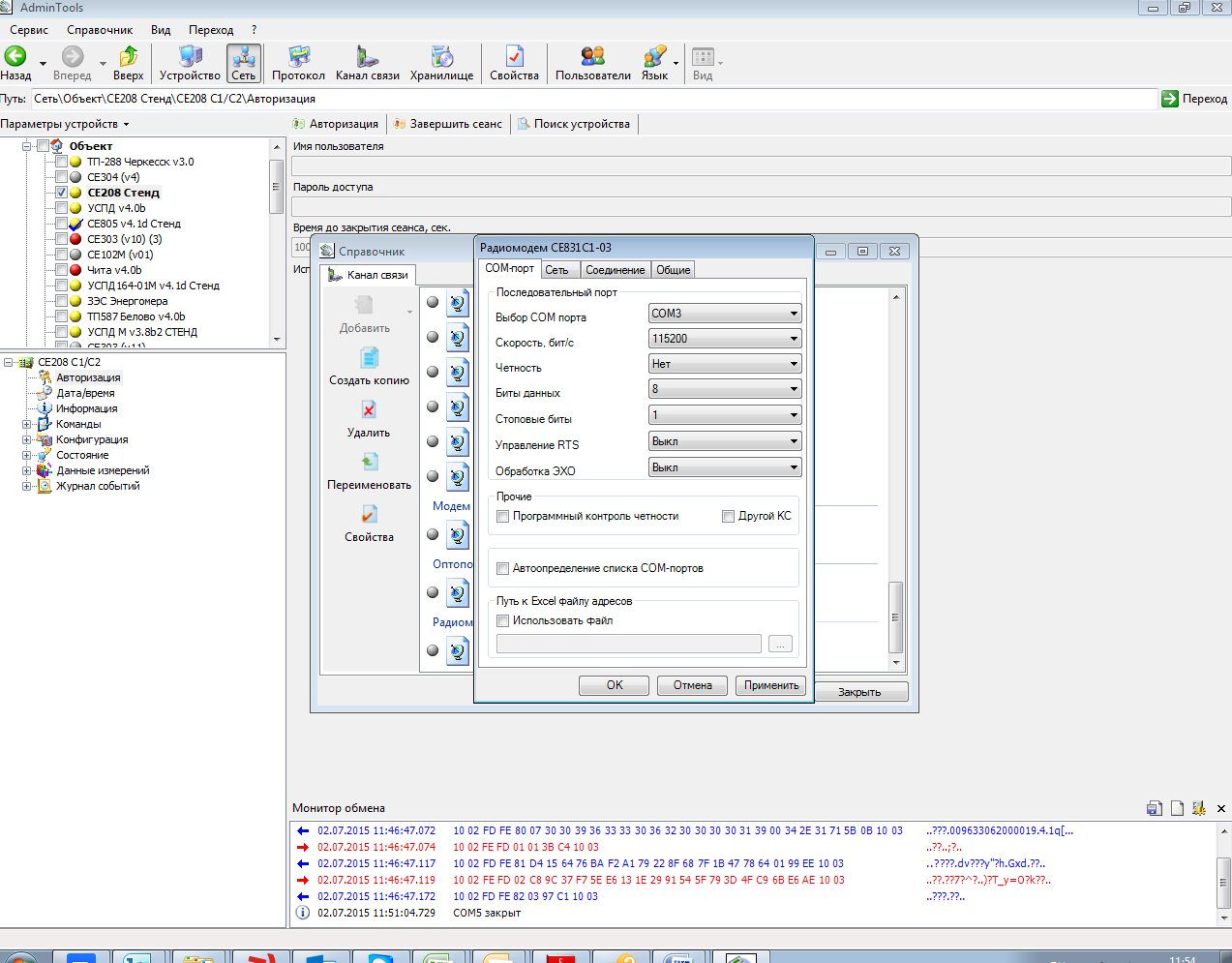 Идентификатор СЕ208 будет формата как на скриншоте его можно взять из найденного списка УСПД .Идентификатор СЕ208 будет формата как на скриншоте его можно взять из найденного списка УСПД .Идентификатор СЕ208 будет формата как на скриншоте его можно взять из найденного списка УСПД .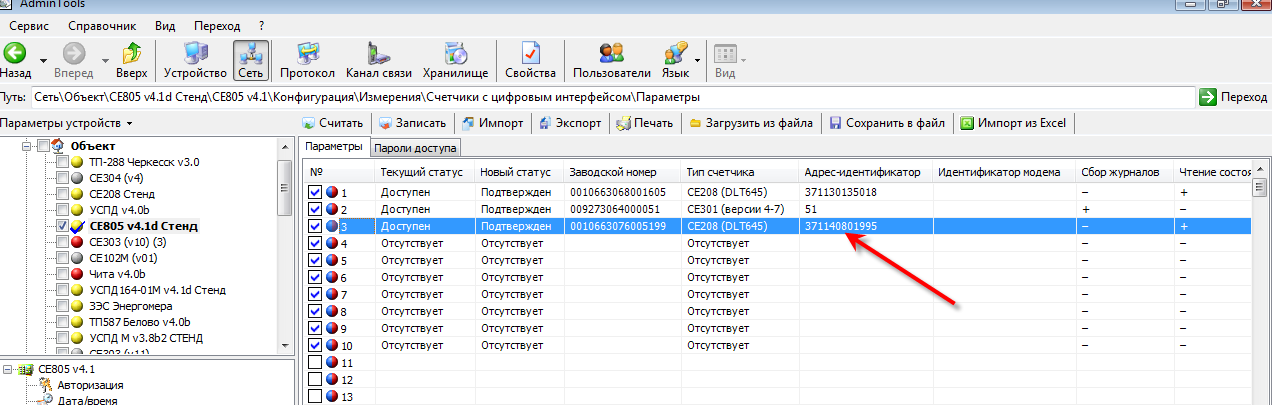  Если используется канал связи GSM, то ставим галочку «Другой КС» и вносим параметры канала связиВремя операции – 10 сек Если используется канал связи GSM, то ставим галочку «Другой КС» и вносим параметры канала связиВремя операции – 10 сек Если используется канал связи GSM, то ставим галочку «Другой КС» и вносим параметры канала связиВремя операции – 10 сек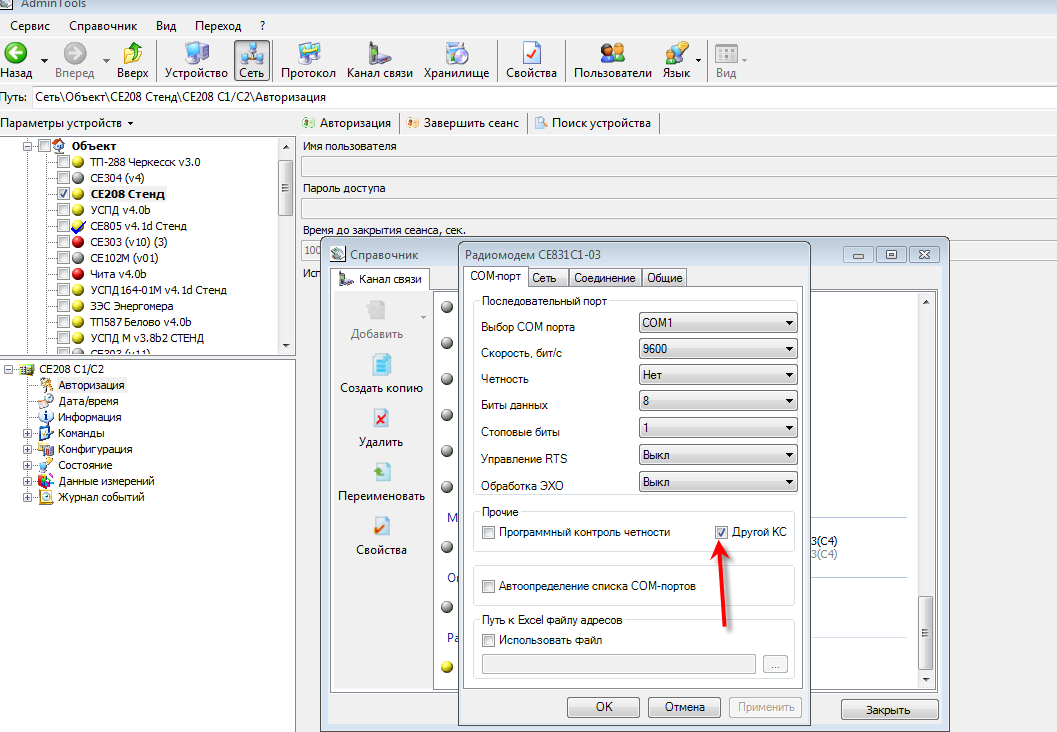 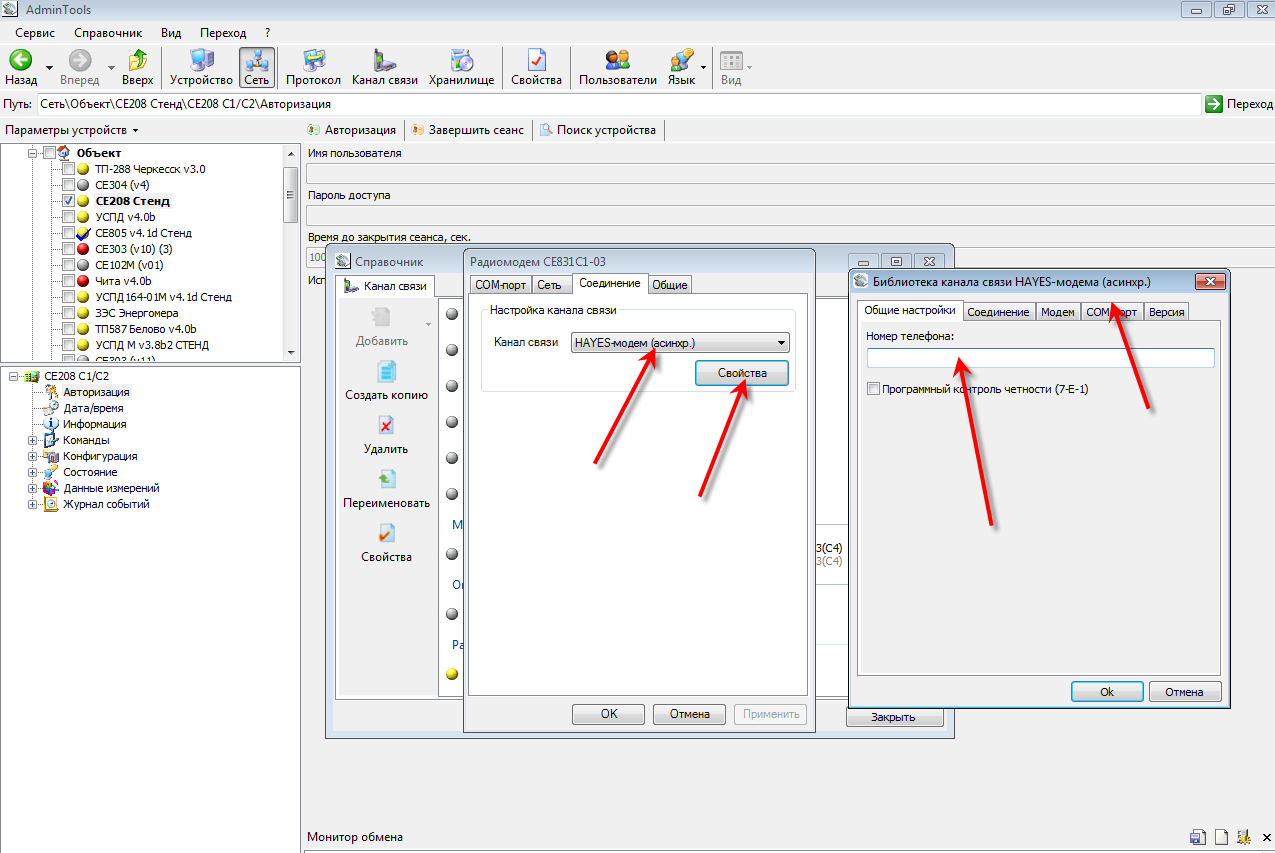 